Подготовка учащихся к  ЦТпо теме «Решение задач на проценты»Современная жизнь делает задачи на проценты актуальными, так как сфера практического приложения процентных расчетов расширяется. Вопросы инфляции, повышение цен, рост стоимости акций, снижение покупательской способности касаются каждого человека в нашем обществе. Планирование семейного бюджета, выгодного вложения денег в банки, невозможны без умения производить несложные процентные вычисления.Сами проценты не дают экономического развития, но их знание помогает в развитии практических способностей, а также умение решать экономические задачи. Обдуманное изучение процентов может способствовать развитию таких навыков как экономичность, расчетливость.В вариантах выпускных экзаменов и ЦТ встречаются задачи на проценты, и эти задачи часто вызывают затруднения у школьников. Причина в том, что тема «Проценты» изучается в 6 классе. Далее, задачи на проценты включаются в систему задач по мере приобретения учащимися новых знаний об уравнениях, системах уравнений в следующих классах.В чем причина путаницы с процентами, как преодолеть трудности?Прежде всего, обратимся к определению понятия процента: 1 % - это сотая часть числа, а несколько процентов - соответственно - несколько сотых частей числа, т.е. проценты - это дроби. Значит, чтобы решать задачи на проценты, нужно уметь решать задачи на дроби. Достаточно ли этих умений?Традиционно в школьном курсе математики рассматриваются три основные задачи на дроби и соответствующие им три основные задачи на проценты.Задачи на проценты учат решать с 6 класса.Решение задач этого типа тесно связано с тремя алгоритмами:нахождение процента от числа,нахождение числа по его проценту,нахождение процентного отношения. Три основные задачи на проценты:Однако, мир задач на проценты бесконечен, эти задачи интересны, увлекательны, развивают логику, сообразительность, побуждают учащихся мыслить.мы можем разбить задачи на проценты:на знакомые (три основных вида), модифицированные (на «потерю массы»;  на смеси, сплавы и растворы; вклады под проценты);незнакомые (сложные проценты).  Ученик овладевает разнообразными способами рассуждения, обогащая свой арсенал приемов и методов. Но при этом также важно, что он имеет возможность выбора и может пользоваться тем приемом, который ему кажется более удобным.Итак,  рассмотрим, сначала три основных вида задач на проценты.Нахождение процента от числа можно выполнять тремя способами:найти величину одного процента, для чего разделить число на 100, а затем умножить полученный результат на искомое количество процентов; представить процент в виде обыкновенной или десятичной дроби и умножить число на эту дробь.с помощью пропорции.В любом случае особое внимание уделяю оформлению краткого условия.Это может быть таблица, но для экономии времени - это чаще всего схема, где однозначно должно выполняться требование: Величины должны быть записаны под величинами, проценты под процентами!Пример.Джинсы стоили 60 рублей. Сколько они стали стоить, когда  цена увеличилась на 15%?1 способ:60:100 = 0,6 (руб.) – составляет 1%0,615 = 9 (руб.) – добавили (на столько повысилась цена)60 + 9 = 69 (руб.) – новая цена2 способ: 15% = 0,15, 1)  0,1560 = 9 (руб.) – добавили  (на столько повысилась цена).2) 60 + 9 = 69 (руб.) – новая цена3 способ:100% + 15% = 115% – новая цена115% = 1,151,1560 = 69 (руб.) – новая цена4 способ:  ; ;х = 69.Ответ 69 рублей.нахождение числа по его проценту можно находить аналогичными способами: найти величину одного процента, для чего разделить число на 100, а затем умножить полученный результат на 100 процентов;представить процент в виде обыкновенной или десятичной дроби и разделить значение процентов на эту дробь.с помощью пропорции.Пример. Товар на распродаже уценили на 15%, при этом он стал стоить 68 рублей. Сколько рублей стоил товар до распродажи?Решение:До понижения цены товар стоил 100%. Цена на товар после распродажи уменьшилась на 15%, т.е. стала 100% – 15% = 85%, в рублях эта величина равна 68 рублей.1 способ.68 : 85 = 0,8 (руб.) –  1%
0,8  100 = 80 (руб.) – стоил товар до распродажи.2 способ.Это задача на нахождение числа по его проценту, решается делением числа на соответствующий ему процент и путем обращения полученной дроби в проценты, умножением на 100, или действием деления на дробь, полученную при переводе из процентов.
68 : 85 100 = 80 (руб.) или 68 : 0,85 = 80 (руб.)3 способ.С помощью пропорции:
68 руб. –  85 %
 х руб.   – 100 %, получим х =   = 80 (руб.) Ответ: 80 рублей стоил товар до распродажи.Для нахождения процентного отношения двух величин используют следующие правила:можно разделить первую величину на вторую и полученную дробь записать в виде процентов;с помощью пропорции.Чтобы узнать, на сколько процентов увеличилась или уменьшилась данная величина, необходимо найти:на сколько единиц увеличилась или уменьшилась эта величина;сколько процентов составляет полученная разность от первоначального значения величины.Примеры.  а) На сколько процентов 10 больше 6?          б) На сколько процентов 6 меньше 10?
             Решение:
                                                Ответ: %,  40 %.в) До снижения цен холодильник стоил 250р., после снижения – 230 р. На сколько процентов снизилась стоимость холодильника?Решение:Узнаем, на сколько рублей изменилась цена холодильника: 250 – 230=20 р.Найдем, сколько процентов составляет полученная разность от первоначальной стоимости холодильника: Ответ: стоимость холодильника понизилась на 8%.На эту базу знаний и опираются, готовя учеников к итоговым экзаменам в 9 и 11 классах. А теперь рассмотрим задачи, предлагаемые на выпускных экзаменах по математике на второй и третьей ступени обучения и при сдаче ЦТ.Задачи на концентрацию, сплавы и смесиОтношения объема чистой компоненты в растворе ко всему объему смеси называется объемной концентрацией этой компоненты. Сумма концентраций всех компонент, составляющих смесь, равна 1. Если известно процентное содержание вещества, то его концентрация находится по формуле:   К =  %   (к - концентрация вещества;   р - процентное содержание вещества (в процентах)).Примеры.1. Виноград содержит 91% влаги, а изюм – 7%. Сколько килограммов винограда требуется для получения 21 килограмма изюма?Действия ученика:  это незнакомая задача на %. Учащиеся обязательно должны знать, что количество сухого вещества не изменяется.Решение:Виноград состоит из влаги и чистого вещества. Если в свежем винограде содержится 91% влаги, то на остальные 9% будет приходиться чистое вещество этого винограда: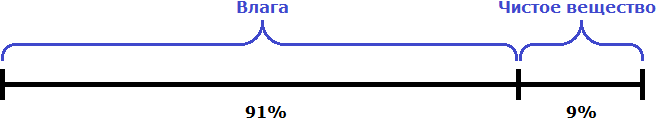 Изюм же содержит 93% чистого вещества и 7% влаги: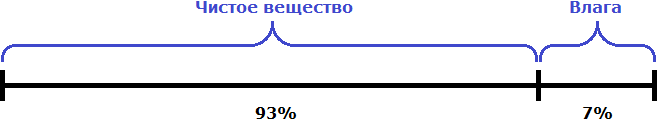 Заметим, что в процессе превращения винограда в изюм, исчезает только влага этого винограда. Чистое вещество остаётся без изменения. После того, как виноград превратится в изюм, в получившемся изюме будет 7% влаги и 93% чистого вещества.Определим, сколько чистого вещества содержится в 21 кг изюма. Для этого найдем 93% от 21 кг:21   0,93 = 19,53 (кг)Теперь вернемся к первому рисунку. Наша задача состояла в том, чтобы определить сколько винограда нужно взять для получения 21 кг изюма. Чистое вещество массой 19,53 кг будет приходиться на 9% винограда: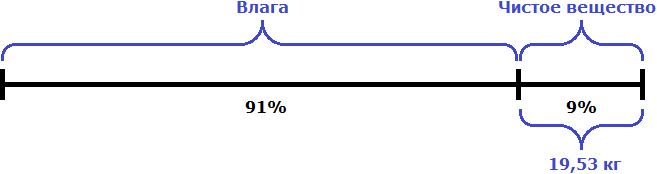 Теперь зная, что 9% чистого вещества составляют 19,53 кг, мы можем определить сколько винограда требуется для получения 21 кг изюма. Для этого нужно найти число по его проценту:19,53  : 9 = 2,17 (кг)
2,17   100 = 217 (кг)Значит, для получения 21 кг изюма нужно взять 217 кг винограда.2 способ: 0,09 . х = 0,93 . 21х =  =  нужно взять  винограда. Ответ: 217 кг.2. Свежие грибы содержали по массе 90% воды, а сухие 12%. Сколько получится сухих грибов из 22 кг свежих?Решение:
1) 22 . 0,1 = 2,2 (кг) - грибов по массе в свежих грибах; (0,1 это 10% сухого вещества)
2) 2,2 : 0,88 = 2,5 (кг) - сухих грибов, получаемых из свежих (количество сухого вещества не изменилось, но изменилось его процентное содержание в грибах и теперь 2,2 кг это 88% или 0,88 сухих грибов).
Можно решить и с помощью уравнения:0,88х = 22 . 0,1х = 2,5Ответ: 2,5 кг. Оставили на хранение 20 кг крыжовника, ягоды которого содержат 99% воды. Содержание воды в ягодах уменьшилось до 98%. Сколько крыжовника получится в результате?Решение:100 – 99 = 1 (%) = 0,01 – доля сухого вещества в крыжовнике сначала.20 .  0,01 = 0,2 (кг) – сухого вещества.100 – 98 = 2 (%) = 0,02 – доля сухого вещества в крыжовнике после хранения.0,2 : 0,02 = 10 (кг) – стало крыжовника.Ответ: 10 кг.4. Влажность купленного арбуза составила 99%. В результате длительного хранения влажность снизилась до 98%. Как изменилась масса арбуза?Решение:Свежий арбуз на 99% процентов состоит из жидкости и на 1% - из сухой массы. В результате усушки количество жидкости уменьшилось и составило 98% от новой, также уменьшившейся массы арбуза. Количество же сухого вещества, оставаясь неизменным, составило 2% от новой массы арбуза. Процентное содержание в арбузе сухого вещества (при неизменной его массе) увеличилось вдвое.Следовательно, масса арбуза в результате усушки уменьшилась вдвое. К 100г  10-процентного раствора соляной кислоты добавили 60г воды. Какова концентрация нового раствора?Решение:Количество кислоты не изменяется!0,01х160 = 1001,6х = 10х = 10:1,6х = 6,25%Ответ: 6,25% Сколько граммов воды надо добавить к 50г 20-процентного раствора соли, чтобы получить 5-процентный раствор соли?Решение:Количество соли не изменяется!0,05.(50+х) = 50.0,20,05.(50+х) = 1050+х = 10:0,0550+ х = 200х = 150 (г)Ответ: 150 грамм.7. Смешав 70 % -й и 60 % -й растворы кислоты и добавив 2 кг чистой воды, получили 50 % -й раствор кислоты. Если бы вместо 2 кг воды добавили 2 кг 90 % -го раствора той же кислоты, то получили бы 70 % -й раствор кислоты. Сколько килограммов 70 % -го раствора использовали для получения смеси?Решение:Используя последний столбик из таблицы составим 2 уравнения:0,7 . х + 0,6 . у = 0,5 . ( х + у + 2 ) и 0,7 . х + 0,6 . у + 1,8 = 0,7 . ( х + у + 2).Объединив их в систему, и решив ее, получим, что х = 3 кг.Ответ: 3 килограмма 70 % -го раствора использовали для получения смеси.8.   Из двух растворов с различным процентным содержанием спирта массой 100 г и 900 г отлили по одинаковому количеству раствора. Каждый из отлитых растворов долили в остаток другого раствора, после чего процентное содержание спирта в обоих растворах стало одинаковым. Найдите, сколько раствора (в граммах) было отлито из каждого раствора.Решение.  Пусть х – процентное содержание спирта  в первом растворе, у – процентное содержание спирта  во втором растворе, ху.Т.к.процентное содержание спирта в обоих растворах стало одинаковым, то ;ах  9ау + 9ах = 900х900у;а(х)+9а (ху) =900 (ху);10а (ху)= 900 (ху); т.к. ху, то можно разделить обе части уравнения на (ху),10а=900;а =90Ответ: 90 грамм.9.   Товар стоил тысячу рублей. Продавец поднял цену на 10%, а через месяц снизил её на 10%.Сколько стал стоить товар?Решение:Пусть товар стоил 1000руб., после повышения цены на 10% он стал стоить 1,1 .1000 руб. После понижения этой цены на 10%, он стал стоить 0,9 .1,1 .1000=990 руб.Ответ. 990 руб.10. Что произойдет с ценой товара, если сначала ее повысить на 25%, а потом понизить на 25%?Решение:  Пусть цена товара х рублей, тогда после повышения товар стоит 125% прежней цены, т.е.   1,25х;, а после понижения на 25% , его стоимость составляет 75% или 0, 75 от повышенной цены, т.е. 0,75  1,25х= 0,9375х, т.к. х – 0,9375х = 0,0625х;       100% = 6,25% , значит,  цена товара понизилась на 6, 25 %.
Ответ: первоначальная цена товара снизилась на 6,25%.11.  Цена на бензин в первом квартале увеличилась на 20% , а во втором на 30%. На сколько процентов увеличилась цена за два квартала?1) 100% + 20% = 120% –стала цена после первого квартала.2) 0,3 120 = 36% – увеличилась цена за второй квартал по отношению к первоначальной цене.3) 120% + 36% = 156%  –стала цена после второго квартала4) 156% – 100% = 56% – на столько увеличилась цена.Ответ: на 56%Решение задач на «сложные» проценты, с использованием понятия коэффициента увеличения (уменьшения).В задачах на банковские расчёты обычно встречаются простые и сложные проценты. В чём же состоит разница простого и сложного процентного роста? При простом росте процент каждый раз исчисляется, исходя из начального значения, а при сложном росте он исчисляется из предыдущего значения. При простом росте 100% – начальная сумма, а при сложном 100% каждый раз новые и равны предыдущему значению.1. Чтобы увеличить положительное число А на р %, надо умножить число А на коэффициент увеличения К = (1+ 0,01Р).2. Чтобы уменьшить положительное число А на р %, надо умножить число А на коэффициент уменьшения К = (1  – 0,01Р).3. Если величина А увеличивается в конце каждого этапа на р %, то значение величины А в конце п-го этапа определяется по формуле: умножить число А на коэффициент увеличения К = (1+ 0,01Р)пАп = А . (1+ 0,01Р)пПримеры.                                                                                                                                                    1. Банк платит доход в размере 4% в месяц от величины вклада. На счет положили 300 тысяч рублей, доход начисляют каждый месяц. Вычислите величину вклада через 3 месяца.Решение:100 + 4 = 104 (%) = 1,04 – доля увеличения вклада по сравнению с предыдущим месяцем.300 . 1,04 = 312 (тыс. руб.) – величина вклада через 1 месяц.312 . 1,04 = 324,48 (тыс. руб.) – величина вклада через 2 месяца.324,48 . 1,04 = 337,4592 (тыс. руб.) = 337 459,2 (руб.)-величина вклада через 3 месяца.Или можно пункты 2 – 4 заменить одним, повторив с детьми понятие степени: 300 .1,043 =337,4592(тыс. руб.) = 337 459,2 (руб.) – величина вклада через 3 месяца.Ответ: 337 459,2 рубля2. Цена товара была дважды повышена на одно и то же число процентов. На сколько процентов повышалась цена товара каждый раз, если его первоначальная стоимость 3000 рублей, а окончательная 3630 рублей?Решение:Т.к. цена товара повышалась на одно и то же число %, обозначим число % за х, х % = 0,01 х.Используя понятие коэффициента увеличения, сразу получаем уравнение:
3000 . (1 + 0,01х)2 = 3630.Решив его, получим, что х = 10 %.Ответ: на 10 % повышалась цена товара каждый раз.3. Цена товара была дважды снижена на одно и то же число процентов. На сколько процентов снижалась цена товара каждый раз, если его первоначальная стоимость 5000 рублей, а окончательная 4050 рублей?Решение:1 способ.Т.к. цена товара снижалась на одно и то же число %, обозначим число % за х. Пусть в первый и второй раз цена товара была понижена на х %, тогда после первого понижения цена товара стала (100 – х) %.Составим пропорцию:
5000 руб. –  100%
у руб.        –  (100 – х)%, получим у =   = 50 . (100 – х) рублей – стоимость товара после первого понижения.Составим новую пропорцию уже по новой цене:
50  (100 – х) руб. – 100%
z руб.                      – (100 – х)%, получим z = 0,5 . (100 – х)2 рублей – стоимость товара после второго понижения.Получим уравнение 0,5 . (100 – х)2 = 4050. Решив его, получим, что х = 10 % .2 способ.Т.к. цена товара снижалась на одно и то же число %, обозначим число % за х, х % = 0,01 х.Используя понятие коэффициента уменьшения, сразу получаем уравнение:
5000 . (1 – 0,01х)2 = 4050.Решив его, получим, что х = 10 %.Ответ: на 10 % снижалась цена товара каждый раз.4.  Цена товара была дважды повышена на одно и то же число процентов. На сколько процентов повышалась цена товара каждый раз, если его первоначальная стоимость 3000 рублей, а окончательная 3630 рублей?Решение:Т.к. цена товара повышалась на одно и то же число %, обозначим число % за х, х % = 0,01 х.Используя понятие коэффициента увеличения, сразу получаем уравнение:
3000 . (1 + 0,01х)2 = 3630.Решив его, получим, что х = 10 %.Ответ: на 10 % повышалась цена товара каждый раз.5. В четверг акции компании подорожали на некоторое число процентов, а в пятницу подешевели на то же самое число процентов. В результате они стали стоить на 9% дешевле, чем при открытии торгов в четверг. На сколько процентов подорожали акции компании в четверг?Решение:Пусть акции компании дорожали и дешевели на х %,  х % = 0,01 х, а исходная стоимость акций была А.  Используя,  все условия задачи, получаем уравнение:(1 + 0,01 х)(1 – 0,01 х)А = (1 – 0,09)А,
1 – (0,01 х)2 = 0,91,
(0,01 х)2 = (0,3)2,
0,01 х = 0,3,
х = 30 %.Ответ: на 30 процентов подорожали акции компании в четверг.Проценты – это одна из сложнейших тем математики, и очень многие учащиеся затрудняются или вообще не умеют решать задачи на проценты. А понимание процентов и умение производить процентные расчёты необходимы для каждого человека. Таким образом, для преодоления трудностей при решении задач на проценты на начальном этапе (в 6-ом классе), кроме ключевых задач, необходима система задач на развитие понимания понятия процента и применения его в различных измененных задачных условиях, по сравнению с теми, в которых первоначальные знания формировались. Также важно, что учащийся имеет возможность выбора и может пользоваться тем приемом, который ему кажется более удобным.     Мир задач на проценты бесконечен, эти задачи интересны, увлекательны, развивают логику, сообразительность, побуждают учащихся мыслить.1) нахождение процента m от заданного числа a: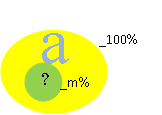 2) нахождение числа a по его проценту m, равному заданному числу b: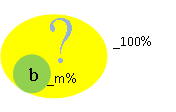 3) нахождение процентного отношения чисел (какой процент одно число b составляет от другого числа a):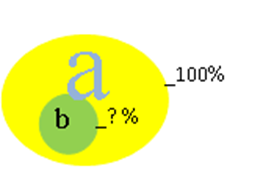 Стоили60 руб.100%Добавили? руб.15%Новая цена? руб.?%Стоил? руб.100%Уценка? руб.15%Новая цена68 руб. ?%Общая масса, кгВода, %Концентрация сухого вещества, %Масса сухого вещества, кгизюм217100 – 7 = 930,93 . 21виноград?91100 – 91  = 90,09 . хОбщая масса, кгВода, %Концентрация сухого вещества, %Масса сухого веществаСвежие грибы2290100–90=1022 . 0,1сухих грибы?12100–12=8822 . 0,1Общая масса, кгВода, %Концентрация сухого вещества, %Масса сухого вещества, кгСвежие грибы2290100–90=1022 . 0,1сухих грибых12100–12=880,88Общая масса, гКонцентрациясухого вещества, %Масса сухого вещества, г1 раствор10010100.0,1добавили60-2раствор100+60х0,01х.160Общая масса, гКонцентрация сухого вещества, %Масса сухого вещества, г1 раствор502050.0,2добавилих--2раствор50+х50,05.(50+х)Общая масса, кгКонцентрация сухого вещества, %Масса сухого вещества, г1 растворх700,7.х2 раствору600,6.у3 раствор2900,9.2смесьх+у+2700,7 (х +у+2)Общая масса, кгКонцентрация сухого вещества, %Масса сухого вещества, г1 растворх700,7.х2 раствору600,6.удобавили2--смесьх+у+2700,7(х +у+2)Общее количество, гСпирт, гКонцентрация(процентное содержание)1раствор1000,01х0,01х2раствор9000,01у 0,01уОтлили, 11а0,01х аОтлили, 21а0,01у аОсталось, 12100 – а0,01хОсталось, 22900 –а0,01у11+22а + (900 –а) = 9000,01х а+ 0,01у21+12а + (100 –а) = 1000,01у а+0,01хЦена, % Цена, рублейПервоначальная цена 100%хПовысили 25%0,25 .хНовая цена125% 100 %1,25 .хПонизили25% 0,25 . 1,25 .хОкончательная цена75% от новой цены0,75  1,25х= 0,9375хРазница100% – 93,75% = 6,25%х – 0,9375х = 0,0625х